Паспорт объекта: «Капитальный ремонт прилегающей территории многоквартирного жилого дома по улице Железнодорожная №29, №31 в г. Югорске»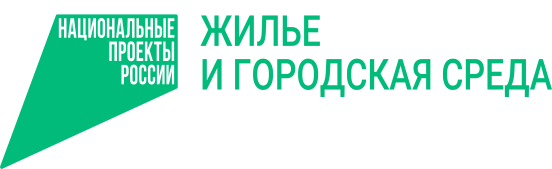 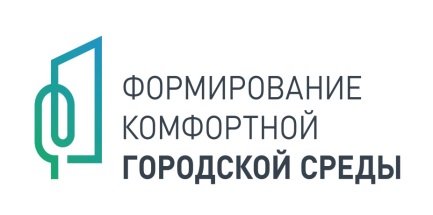 №ПоказательИнформация1Населенный пункт (адрес дворовой территории) Город Югорск, ул. Железнодорожная, 29,312Наименование объектаКапитальный ремонт прилегающей территории многоквартирного жилого дома по улице Железнодорожная №29, №31 в городе Югорске.3Описание, этапность, функциональное назначение Благоустройство дворовой территории   4Площадь, кв. м. 638,71  кв.м.5Виды работ по контракту (с перечислением объемов и краткое описание)устройство дворового проезда – 180 кв.м.;устройство тротуара – 377,7 кв.м.6ПодрядчикИндивидуальный предприниматель Норикулов Махмуд Сафарович, г. Югорск7Контракт(ы) (номер и дата) №01873000058210002340001 (68.2021) от 28.06.20218Срок завершения работ по контракту 01.09.20219Ссылка на контракт https://zakupki.gov.ru/epz/contract/contractCard/common-info.html?reestrNumber=386220123102100006410Ответственные (ОМС, ФИО и телефон исполнителя)Департамент жилищно-коммунального и строительного комплекса администрации города Югорска (ДЖКиСК)Начальник управления строительства ДЖКиСК Казаченко Алексей Юрьевич, телефон 8(34675)7047211Финансирование, в тыс. руб.Стоимость всего – 2 061,0 тыс. рублей, в т.ч. 11Финансирование, в тыс. руб.- региональный бюджет – 1 751,9 тыс. рублей11Финансирование, в тыс. руб.- муниципальный бюджет – 309,1 тыс. рублей11Финансирование, в тыс. руб.- внебюджетные источники – 0,0 тыс. рублей